ОЗДОРОВИТЕЛЬНАЯ РАБОТА С ДЕТЬМИ В ДЕТСКОМ САДУ.В дошкольный период идет интенсивное развитие всех органов и становление функциональных систем организма. Одна из приоритетных задач нашего дошкольного учреждения - сохранение и укрепление здоровья детей. В нашей группе педагоги активно используют в своей деятельности оздоровительные игры и упражнения. Проведение оздоровительных игр не требует специальной площадки или особого оборудования. Наблюдая за тем, как дети выполняют забавные игровые задания, можно в определенной степени оценить уровень их физической подготовленности, степень развитости физических качеств, уровень зрелости нервных процессов.фото1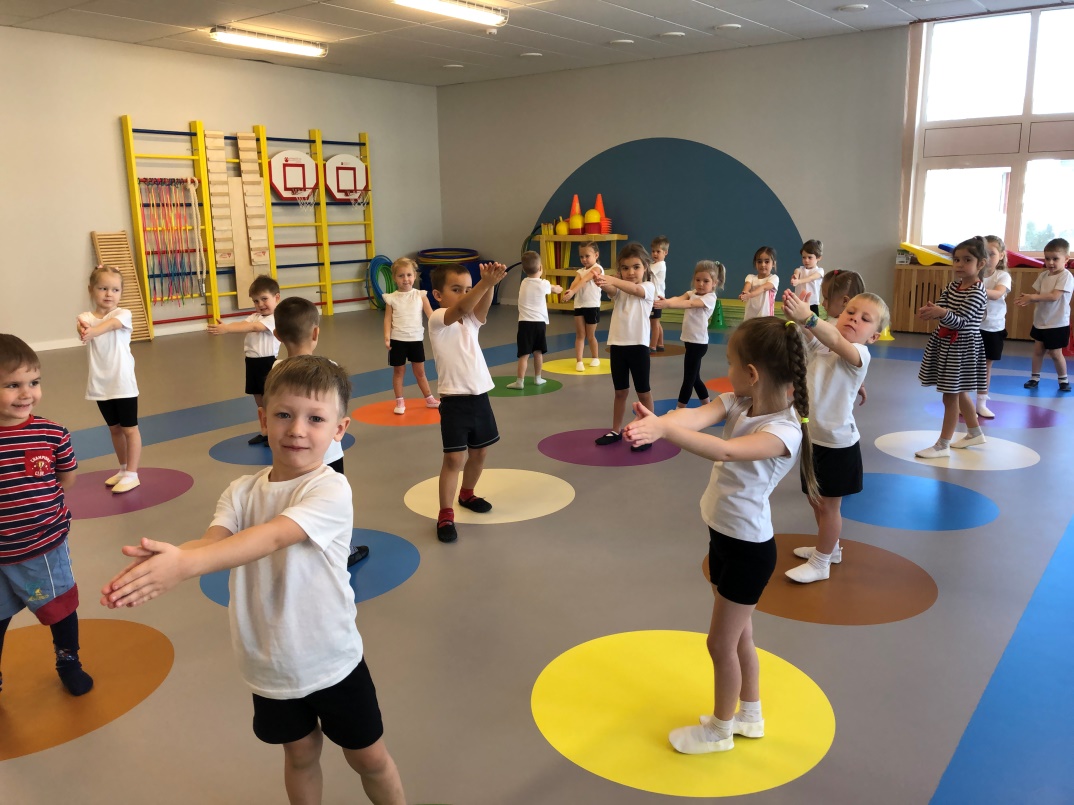 Воспитателю надо помнить о требованиях по проведению оздоровительной работы с детьми: - необходимо проветрить комнату перед игрой, очистить нос от слизи, чтобы правильно осуществлять носовое дыхание.- продолжительность одной игры — до 5 минут, можно увеличить до 10-15 минут - оздоровительные игры должны оказывать разностороннее воздействие на организм и быть эмоционально положительными для ребенка ;-уровень сложности упражнений должен соответствовать возрасту, педагог следит за правильностью выполнения.В оздоровительной работе с детьми мною используются:Гимнастика для глазДыхательная гимнастикаИгровые упражнения с элементами массажа и самомассажаПрофилактические упражнения для ногПриведу пример некоторых оздоровительных игровых упражнений, которые с удовольствием делают наши дети.Упражнения для глаз «Веселая неделька» (фрагмент)- Всю неделю по - порядку,Глазки делают зарядку.В понедельник, как проснутся,Глазки солнцу улыбнутся,Вниз посмотрят на травуИ обратно в высоту. Поднять глаза вверх; опустить их книзу, голова неподвижна; (снимает глазное напряжение).- Во вторник часики глаза,Водят взгляд туда – сюда,Ходят влево, ходят вправоНе устанут никогда.Повернуть глаза в правую сторону, а затем в левую, голова неподвижна; (снимает глазное напряжение).- В пятницу мы не зевалиГлаза по кругу побежали.Остановка, и опятьВ другую сторону бежать.Поднять глаза вверх, вправо, вниз, влево и вверх; и обратно: влево, вниз, вправо и снова вверх; (совершенствует сложные движения глаз)фото 2      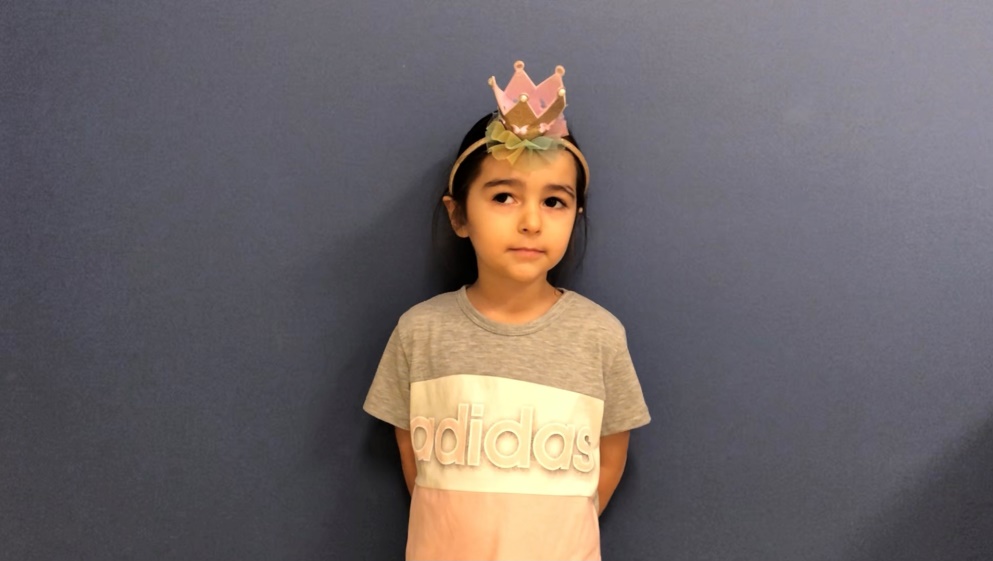 Игровые упражнения с элементами массажа и самомассажа«Дождик»Дождик бегает по крыше - Бом! Бом! Бом! По весёлой звонкой крыше – Бом! Бом! Бом! (Дети встают друг за другом «паровозиком» и прихлопывают друг друга по спинкам)Дома, дети, посидите!- Бом! Бом! Бом! Никуда не выходите,- Бом! Бом! Бом! (Постукивают пальчиками)Почитайте, поиграйте,- Бом! Бом! Бом! (Поколачивают кулачками)Я уйду–тогда гуляйте, Бом! Бом! Бом! (Поглаживают ладошками)фото 3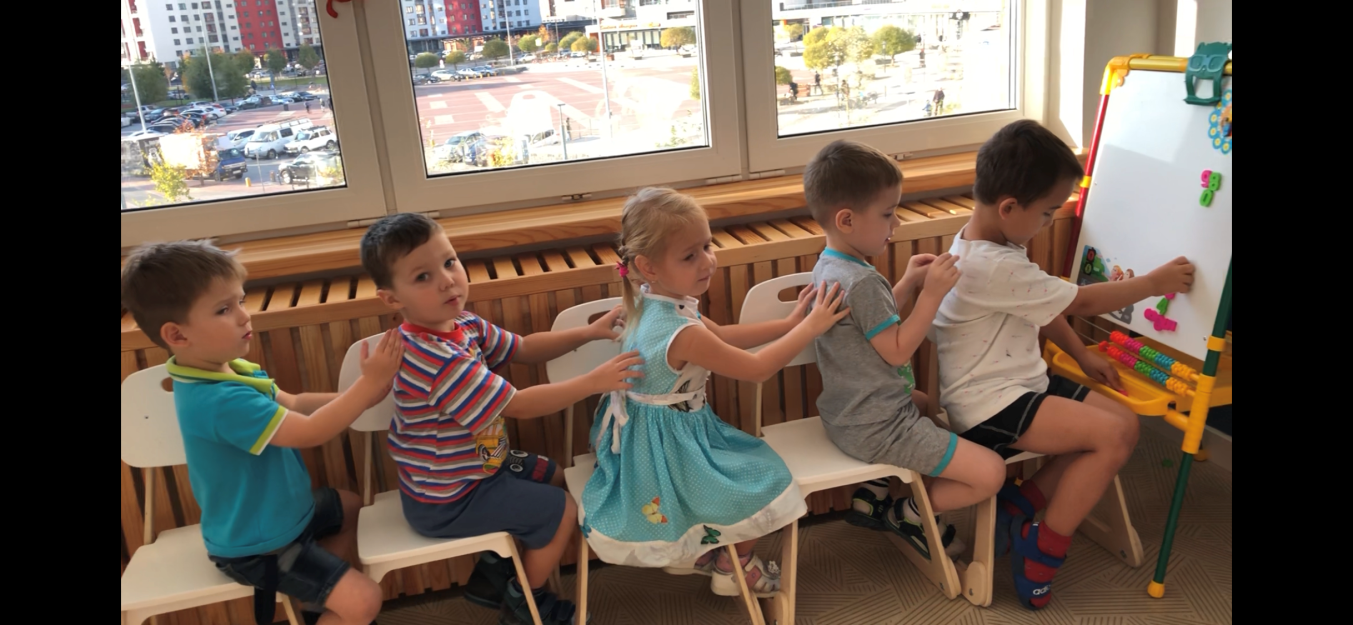 Профилактические упражнения для ногДети сидят на стульчиках, ножки босые.Упражнение 1 «Веер» Стопы на полу, разводим носочки в стороны, пятки прижаты к полу. Возвращаемся в исходное положениеУпражнение 2 «Гармошка»Стопы на полу, разводим ноги в стороны, ставя ноги тона носочки, то на пятки. Обратно в исходное положение.Упражнение 3 «Прятки»Ставим стопу на пятку, тянем носочки на себя. Возвращаемся в исходное положение.Упражнение 4 «Пуговички»Стопы на полу. Пальчиками ног захватываем пуговички, рассыпанные на полу, и собираем в баночку.фото 4, 5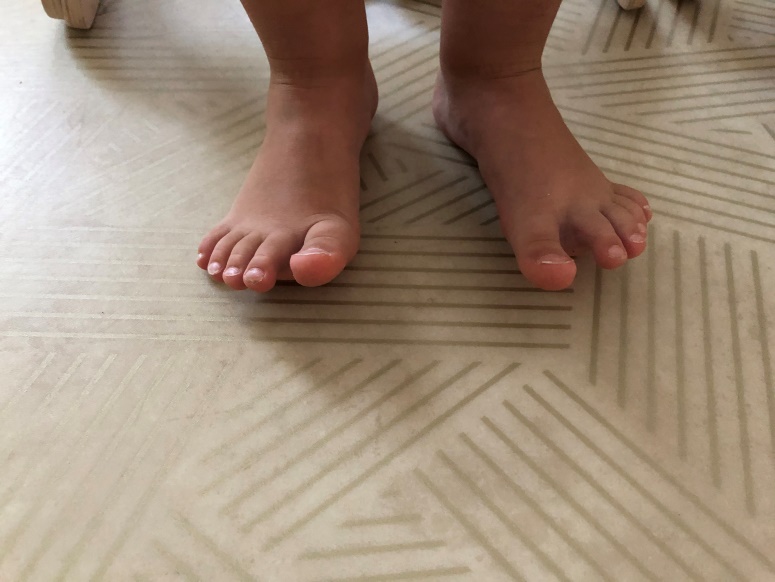 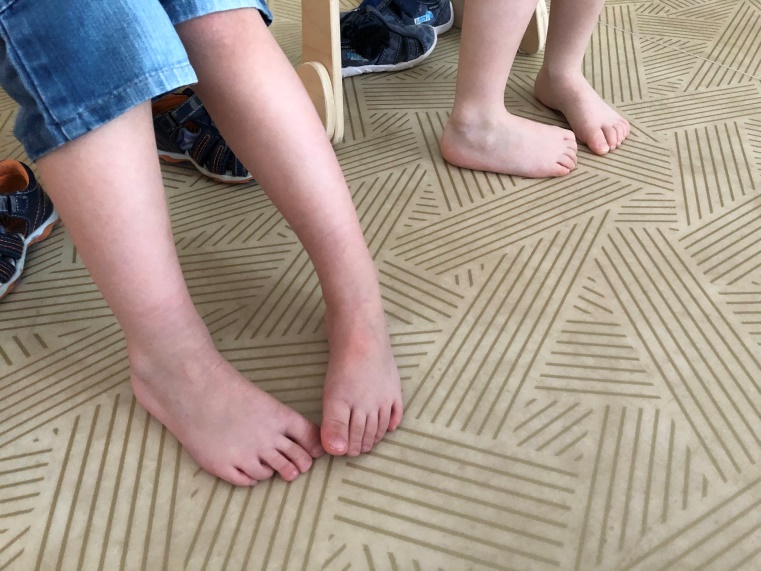                                                  Дыхательная гимнастика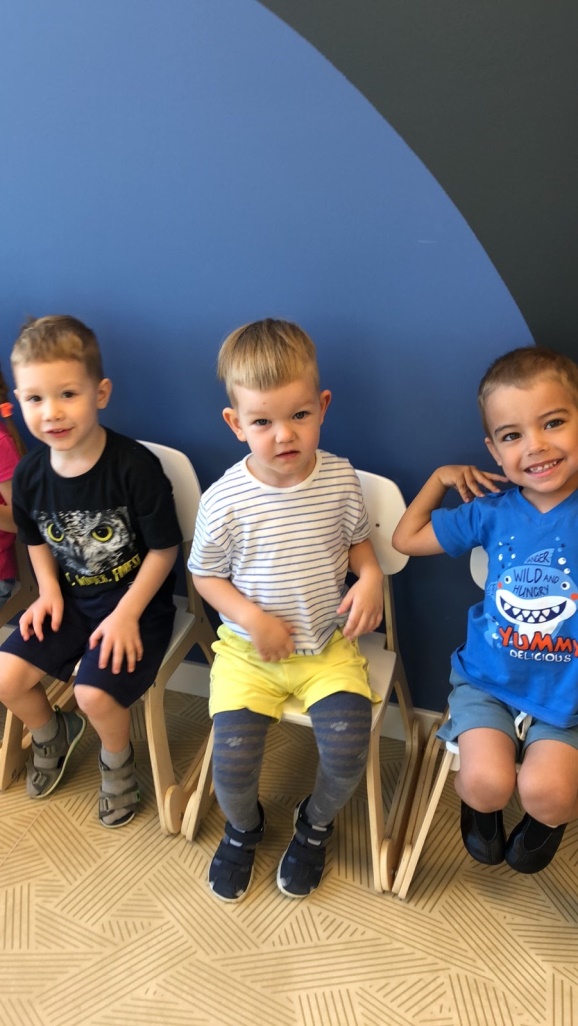                Упражнение «Ёжик»  Поворот головы вправо-влево в темпе движения. Одновременно с каждым поворотом вдох носом: короткий, шумный («как ёжик»), с напряжением мышц всей носоглотки (ноздри двигаются и как бы соединяются, шея напрягается). Выдох мягкий, произвольный, через полуоткрытые губы.Повторить 4-8 раз.фото 6 Упражнение «Насос» 1. Руки соединить перед грудью, сжав кулаки. 2. Выполнять наклоны вперёд-вниз и при каждом пружинистом наклоне делать порывистые вдохи, такие же резкие и шумные, как при накачивании шин насосом (5-7 пружинистых наклонов и вдохов). 3. Выдох произвольный.Повторить 3-6 раз.Ценность игровых форм оздоровления в том, что они позволяют дать физиологическое воздействие на организм детей без резких степеней утомляемости. Благодаря наличию в нашей работе арсенала оздоровительных игр и упражнений, наши режимные моменты содержательные  и веселые. Воспитатель Кинзебулатова Г.Ш.